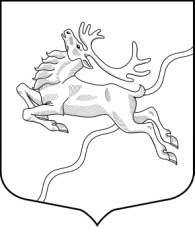 ВНУТРИГОРОДСКОЕ МУНИЦИПАЛЬНОЕ  ОБРАЗОВАНИЕСАНКТ-ПЕТЕРБУРГАМУНИЦИПАЛЬНЫЙ  ОКРУГ СЕВЕРНЫЙМЕСТНАЯ АДМИНИСТРАЦИЯПОСТАНОВЛЕНИЕ  «04»  апреля  2016г                                                                                                        Санкт-Петербург № 8Об  отчете об исполнении местного бюджетаМО МО Северный за 3  месяца 2016 года Во исполнение п. 5 ст. 2642 БК РФ,  Устава МО МО Северный, ст. 31 Положения о бюджетном процессе в муниципальном образовании МО Северный, Местная администрация ПОСТАНОВЛЯЕТ:Утвердить отчет об исполнении местного бюджета МО МО Северный за 3 месяца 2016 года.Настоящее Постановление вступает в силу с момента его принятия.Контроль над исполнением настоящего распоряжения возложить на руководителя планово-экономического отдела  В.А. Мотовилову.Глава  Местной администрации 	                      			И.М. КасаткинПриложение № 5 к Постановлению                                                                                                                                                                                        
                                                                                                                                                                                                                                                                    от 04.04.2016 г. №8Приложение № 1 к Постановлению                                                                                                                                  от 04.04.2016 г. №8Приложение № 1 к Постановлению                                                                                                                                  от 04.04.2016 г. №8Приложение № 1 к Постановлению                                                                                                                                  от 04.04.2016 г. №8Приложение № 1 к Постановлению                                                                                                                                  от 04.04.2016 г. №8Приложение № 1 к Постановлению                                                                                                                                  от 04.04.2016 г. №8Доходы бюджета внутригородского муниципального образования
Санкт-Петербурга муниципальный округ Северный за 3 месяца 2016 годапо кодам видов доходов, подвидов доходов, классификации операций секторагосударственного управления, относящимся к доходам бюджета(тыс. руб.)Доходы бюджета внутригородского муниципального образования
Санкт-Петербурга муниципальный округ Северный за 3 месяца 2016 годапо кодам видов доходов, подвидов доходов, классификации операций секторагосударственного управления, относящимся к доходам бюджета(тыс. руб.)Доходы бюджета внутригородского муниципального образования
Санкт-Петербурга муниципальный округ Северный за 3 месяца 2016 годапо кодам видов доходов, подвидов доходов, классификации операций секторагосударственного управления, относящимся к доходам бюджета(тыс. руб.)Доходы бюджета внутригородского муниципального образования
Санкт-Петербурга муниципальный округ Северный за 3 месяца 2016 годапо кодам видов доходов, подвидов доходов, классификации операций секторагосударственного управления, относящимся к доходам бюджета(тыс. руб.)Доходы бюджета внутригородского муниципального образования
Санкт-Петербурга муниципальный округ Северный за 3 месяца 2016 годапо кодам видов доходов, подвидов доходов, классификации операций секторагосударственного управления, относящимся к доходам бюджета(тыс. руб.)Код видов доходов, подвидов доходов, КОСГУНаименование источника доходовУтверждено на годИсполнено за 3 мес.% исполнения1 00 00000 00 0000 000НАЛОГОВЫЕ И НЕНАЛОГОВЫЕ ДОХОДЫ83 980,008 285,239,871 05 00000 00 0000 000НАЛОГИ НА СОВОКУПНЫЙ ДОХОД67 740,007 003,8710,341 05 01000 00 0000 110Налог, взимаемый в связи с применением упрощенной системы налогообложения55 860,005 023,198,991 05 01010 01 0000 110Налог, взимаемый с налогоплательщиков, выбравших  в качестве объекта налогообложения доходы44 760,004 269,679,541 05 01020 01 0000 110Налог, взимаемый с налогоплательщиков, выбравших  в качестве объекта налогообложения доходы, уменьшенные на величину расходов11 100,00753,526,791 05 01050 01 0000 110Минимальный налог, зачисляемый в бюджеты субъектов Российской Федерации3 200,00603,7918,871 05 04000 02 0000 110Налог, взимаемый в связи с применением патентной системы налогообложения80,0020,4825,601 05 02000 02 0000 110Единый налог на вмененный  доход для отдельных видов деятельности8 600,001 356,4115,771 06 00000 00 0000 000НАЛОГИ НА ИМУЩЕСТВО14 100,00701,064,971 06 01000 00 0000 110Налог на имущество физических лиц14 100,00701,064,971 06 01010 03 0000 110Налог на имущество физических лиц, взимаемый по ставкам, применяемым к объектам налогообложения, расположенным в границах внутригородских муниципальных образований городов федерального значения 14 100,00701,064,971 13 00000 00 0000 000ДОХОДЫ ОТ ОКАЗАНИЯ ПЛАТНЫХ УСЛУГ И КОМПЕНСАЦИИ ЗАТРАТ ГОСУДАРСТВА500,00185,6037,121 13 02000 00 0000 130Прочие доходы от оказания платных услуг и компенсации затрат государства500,00185,6037,121 13 03030 03 0000 130Прочие доходы от оказания платных услуг получателями средств бюджетов внутригородских муниципальных образований городов федерального значения Москвы и Санкт-Петербурга и компенсации затрат бюджетов внутригородских муниципальных образований городов федерального значения Москвы и Санкт-Петербурга500,00185,6037,121 13 02993 03 0100 130Средства, составляющие восстановительную стоимость зеленых насаждений внутриквартального озелеления и подлежащие зачислению в бюджеты внутригородских муниципальных образований Санкт-Петербурга в соответствии с законодательством Санкт-Петербурга500,00185,6037,121 16 00000 00 0000 000ШТРАФЫ, САНКЦИИ, ВОЗМЕЩЕНИЕ УЩЕРБА1 640,00394,7024,071 16 06000 01 0000 140Денежные взыскания (штрафы) за нарушение законодательства о применении контрольно-кассовой техники при осуществлении наличных денежных расчетов и (или) расчетов с использованием платежных карт300,0060,7020,231 16 90000 00 0000 140Прочие поступления от денежных взысканий (штрафов) и иных сумм в возмещение ущерба1 340,00334,0024,931 16 90030 03 0000 140Прочие поступления от денежных взысканий (штрафов) и иных сумм в возмещение ущерба, зачисляемые в бюджеты внутригородских муниципальных образований городов федерального значения 1 340,00334,0024,931 16 90030 03 0100 140Штрафы за административные правонарушения в области благоустройства, предусмотренные главой 4 Закона Санкт-Петербурга "Об административных правонарушениях в Санкт-Петербурге"1 240,00316,0025,481 16 90030 03 0200 140Штрафы за административные правонарушения в области предпринимательской деятельности, предусмотренные статьей 44 главы 7 Закона Санкт-Петербурга  "Об административных правонарушениях в Санкт-Петербурге"100,0018,0018,002 00 00000 00 0000 000БЕЗВОЗМЕЗДНЫЕ ПОСТУПЛЕНИЯ17 675,204 066,1423,002 02 00000 00 0000 000Безвозмездные поступления от других бюджетов бюджетной системы Российской Федерации17 675,204 066,1423,002 02 02999 03 0000 151Субсидии из бюджета Санкт-Петербурга4 600,000,000,002 02 03000 00 0000 151Субвенции бюджетам субъектов Российской Федерации и муниципальных образований13 075,204 066,1431,102 02 03024 00 0000 151Субвенции местным бюджетам на выполнение передаваемых полномочий субъектов Российской Федерации13 075,204 066,1431,102 02 03024 03 0000 151Субвенции бюджетам внутригородских муниципальных образований городов федерального значения на выполнение передаваемых полномочий субъектов Российской Федерации2 618,40966,1436,902 02 03024 03 0100 151Субвенции бюджетам внутригородских муниципальных образований Санкт-Петербурга на выполнение отдельных государственных полномочий Санкт-Петербурга по организации и осуществлению деятельности по опеке и попечительству2 612,40966,1436,982 02 03024 03 0200 151Субвенции бюджетам внутригородских муниципальных образований Санкт-Петербурга на выполнение отдельного государственного полномочия Санкт-Петербурга по определению должностных лиц, уполномоченных составлять протоколы об административных правонарушениях, и составлению протоколов об административных правонарушениях6,000,000,002 02 03027 00 0000 151Субвенции бюджетам муниципальных образований на содержание ребенка в семье опекуна и приемной семье, а также вознаграждение, причитающееся приемному родителю10 456,803 100,0029,652 02 03027 03 0000 151Субвенции бюджетам внутригородских муниципальных образований городов федерального значения на содержание ребенка в семье опекуна и приемной семье, а также вознаграждение, причитающееся приемному родителю10 456,803 100,0029,652 02 03027 03 0100 151Субвенции бюджетам внутригородских муниципальных образований Санкт-Петербурга на содержание ребенка в семье опекуна и приемной семье8 095,502 500,0030,882 02 03027 03 0200 151Субвенции бюджетам внутригородских муниципальных образований Санкт-Петербурга на вознаграждение, причитающееся приемному родителю2 361,30600,0025,41Итого доходов101 655,2012 351,3712,15                                                                                                                                   Приложение № 2 к Постановлению                                                                                                                                                                                                                                                                                                                                                                                                  от 04.04.2016 г. №8                                                                                                                                   Приложение № 2 к Постановлению                                                                                                                                                                                                                                                                                                                                                                                                  от 04.04.2016 г. №8                                                                                                                                   Приложение № 2 к Постановлению                                                                                                                                                                                                                                                                                                                                                                                                  от 04.04.2016 г. №8Доходы бюджета внутригородского муниципального образования
Санкт-Петербурга муниципальный округ Северный по кодам классификации доходов бюджетаза 3 месяца  2016 года(тыс. руб.)Доходы бюджета внутригородского муниципального образования
Санкт-Петербурга муниципальный округ Северный по кодам классификации доходов бюджетаза 3 месяца  2016 года(тыс. руб.)Доходы бюджета внутригородского муниципального образования
Санкт-Петербурга муниципальный округ Северный по кодам классификации доходов бюджетаза 3 месяца  2016 года(тыс. руб.)Код бюджетной классификации Наименование доходаИсполнено за 3 мес.182 0 00 00000 00 0000 000УПРАВЛЕНИЕ ФЕДЕРАЛЬНОЙ НАЛОГОВОЙ СЛУЖБЫ ПО САНКТ-ПЕТЕРБУРГУ7 765,63182 1 05 01000 00 0000 110Налог, взимаемый в связи с применением упрощенной системы налогообложения 5 023,19182 1 05 02000 02 0000 110Единый налог на вмененный  доход для отдельных видов деятельности1 356,41182 1 06 01010 03 0000 110 Налог на имущество физических лиц, взимаемый по ставкам, применяемым к объектам налогообложения, расположенным в границах внутригородских муниципальных образований городов федерального значения 701,06182 1 05 01050 01 0000 110Минимальный налог, зачисляемый в бюджеты субъектов Российской Федерации603,79182 1 16 06000 01 0000 140Денежные взыскания (штрафы) за нарушение законодательства о применении контрольно-кассовой техники при осуществлении наличных денежных расчетов и (или) расчетов с использованием платежных карт60,70182 1 05 04000 02 0000 110Налог, взимаемый в связи с применением патентной системы налогообложения20,48806 0 00 00000 00 0000 000ГОСУДАРСТВЕННАЯ АДМИНИСТРАТИВНО-ТЕХНИЧЕСКАЯ ИНСПЕКЦИЯ220,00806 1 16 90030 03 0000 140Штрафы за административные правонарушения в сфере благоустройства, предусмотренные Законом Санкт-Петербурга «Об административных правонарушениях в сфере благоустройства в Санкт-Петербурге»220,00807 0 00 00000 00 0000 000ГОСУДАРСТВЕННАЯ ЖИЛИЩНАЯ ИНСПЕКЦИЯ20,00807 1 16 90030 03 0000 140Штрафы за административные правонарушения в сфере благоустройства, предусмотренные Законом Санкт-Петербурга «Об административных правонарушениях в сфере благоустройства в Санкт-Петербурге»20,00849 0 00 00000 00 0000 000АДМИНИСТРАЦИЯ КАЛИНИНСКОГО РАЙОНА САНКТ-ПЕТЕРБУРГА94,00849 1 16 90030 03 0000 140Штрафы за административные правонарушения в сфере благоустройства, предусмотренные Законом Санкт-Петербурга «Об административных правонарушениях в сфере благоустройства в Санкт-Петербурге»76,00     849 1 16 90030 03 0200 140Штрафы за нарушение правил торговли18,00867 0 00 00000 00 0000 000КОМИТЕТ ПО БЛАГОУСТРОЙСТВУ САНКТ-ПЕТЕРБУРГА185,60867 1 13 03030 03 0000 130 Прочие доходы от оказания платных услуг получателями средств бюджетов внутригородских муниципальных образований городов федерального значения и компенсации затрат бюджетов внутригородских муниципальных образований городов федерального значения 185,60923 0 00 00000 00 0000 000МЕСТНАЯ АДМИНИСТРАЦИЯ ВНУТРИГОРОДСКОГО МУНИЦИПАЛЬНОГО ОБРАЗОВАНИЯ САНКТ-ПЕТЕРБУРГА МУНИЦИПАЛЬНЫЙ ОКРУГ СЕВЕРНЫЙ4 066,14923 2 02 02 999 03 0000 151Субсидии из бюджета Санкт-Петербурга0,00923 2 02 03024 03 0000 151 Субвенции бюджетам внутригородских муниципальных образований городов федерального значения на выполнение передаваемых полномочий субъектов Российской Федерации966,14923 2 02 03027 03 0000 151 Субвенции бюджетам внутригородских муниципальных образований городов федерального значения на содержание ребенка в семье опекуна и приемной семье, а также вознаграждение, причитающееся приемному родителю3 100,00923 1 17 01030 03 0000 180Невыясненные поступления, зачисляемые в бюджеты внутригородских муниципальных образований городов федерального значения 0,00Итого доходов12 351,37                                                                                                                                                                                             Приложение №3 к Постановлению                                                                                                                                                                                         
                                                                                                                                                                                                                                                                                                                                                                                                                                                  от 04.04.2016г. №8                                                                                                                                                                                             Приложение №3 к Постановлению                                                                                                                                                                                         
                                                                                                                                                                                                                                                                                                                                                                                                                                                  от 04.04.2016г. №8                                                                                                                                                                                             Приложение №3 к Постановлению                                                                                                                                                                                         
                                                                                                                                                                                                                                                                                                                                                                                                                                                  от 04.04.2016г. №8                                                                                                                                                                                             Приложение №3 к Постановлению                                                                                                                                                                                         
                                                                                                                                                                                                                                                                                                                                                                                                                                                  от 04.04.2016г. №8                                                                                                                                                                                             Приложение №3 к Постановлению                                                                                                                                                                                         
                                                                                                                                                                                                                                                                                                                                                                                                                                                  от 04.04.2016г. №8                                                                                                                                                                                             Приложение №3 к Постановлению                                                                                                                                                                                         
                                                                                                                                                                                                                                                                                                                                                                                                                                                  от 04.04.2016г. №8                                                                                                                                                                                             Приложение №3 к Постановлению                                                                                                                                                                                         
                                                                                                                                                                                                                                                                                                                                                                                                                                                  от 04.04.2016г. №8                                                                                                                                                                                             Приложение №3 к Постановлению                                                                                                                                                                                         
                                                                                                                                                                                                                                                                                                                                                                                                                                                  от 04.04.2016г. №8                                                                                                                                                                                             Приложение №3 к Постановлению                                                                                                                                                                                         
                                                                                                                                                                                                                                                                                                                                                                                                                                                  от 04.04.2016г. №8                                                                                                                                                                                             Приложение №3 к Постановлению                                                                                                                                                                                         
                                                                                                                                                                                                                                                                                                                                                                                                                                                  от 04.04.2016г. №8                                                                                                                                                                                             Приложение №3 к Постановлению                                                                                                                                                                                         
                                                                                                                                                                                                                                                                                                                                                                                                                                                  от 04.04.2016г. №8                                                                                                                                                                                             Приложение №3 к Постановлению                                                                                                                                                                                         
                                                                                                                                                                                                                                                                                                                                                                                                                                                  от 04.04.2016г. №8Ведомственная структура расходов бюджета внутригородского муниципального образования Санкт-Петербурга муниципальный округ Северный за 3 месяца 2016 года(тыс. руб.)Ведомственная структура расходов бюджета внутригородского муниципального образования Санкт-Петербурга муниципальный округ Северный за 3 месяца 2016 года(тыс. руб.)Ведомственная структура расходов бюджета внутригородского муниципального образования Санкт-Петербурга муниципальный округ Северный за 3 месяца 2016 года(тыс. руб.)Ведомственная структура расходов бюджета внутригородского муниципального образования Санкт-Петербурга муниципальный округ Северный за 3 месяца 2016 года(тыс. руб.)Ведомственная структура расходов бюджета внутригородского муниципального образования Санкт-Петербурга муниципальный округ Северный за 3 месяца 2016 года(тыс. руб.)Ведомственная структура расходов бюджета внутригородского муниципального образования Санкт-Петербурга муниципальный округ Северный за 3 месяца 2016 года(тыс. руб.)Ведомственная структура расходов бюджета внутригородского муниципального образования Санкт-Петербурга муниципальный округ Северный за 3 месяца 2016 года(тыс. руб.)Ведомственная структура расходов бюджета внутригородского муниципального образования Санкт-Петербурга муниципальный округ Северный за 3 месяца 2016 года(тыс. руб.)Ведомственная структура расходов бюджета внутригородского муниципального образования Санкт-Петербурга муниципальный округ Северный за 3 месяца 2016 года(тыс. руб.)Ведомственная структура расходов бюджета внутригородского муниципального образования Санкт-Петербурга муниципальный округ Северный за 3 месяца 2016 года(тыс. руб.)Ведомственная структура расходов бюджета внутригородского муниципального образования Санкт-Петербурга муниципальный округ Северный за 3 месяца 2016 года(тыс. руб.)Ведомственная структура расходов бюджета внутригородского муниципального образования Санкт-Петербурга муниципальный округ Северный за 3 месяца 2016 года(тыс. руб.)НомерНомерНаименованиеКод ГРБСКод
раздела,
подразделаКод
раздела,
подразделаКод
целевой статьиКод
вида расходовУтвержденона годУтвержденона годИсполнено за3  месяца% исполненияМЕСТНАЯ АДМИНИСТРАЦИЯ МО МО СЕВЕРНЫЙ1.1.ОБЩЕГОСУДАРСТВЕННЫЕ ВОПРОСЫ970010001001215,001215,00199,5616,421.1.1.1.Функционирование высшего должностного лица субъекта Российской Федерации и муниципального образования970010201021215,001215,00199,5616,421.1.1.1.1.1.Глава муниципального образования 9700102010200200000111215,001215,00199,5616,42Расходы на выплату персоналу в целях обеспечения выполнения функций  органами местного самоуправления, казенными учреждениями 9700102010200200000111211215,001215,00199,5616,421.2.1.2.Функционирование законодательных (представительных) органов государственной власти и представительных органов местного самоуправления970010301030020000021 3146,503146,50438,7313,941.2.1.1.2.1.Центральный аппарат муниципального совета9700103010300200000213003,603003,60438,7314,61Расходы на выплату персоналу в целях обеспечения выполнения функций  органами местного самоуправления, казенными учреждениями 9700103010300200000211212931,602931,60420,7314,351.2.2.1.2.2.Компенсация депутатам, осуществляющим свои полномочия на непостоянной основе970010301030020000022142,90142,900,000,00Социальное обеспечение и иные выплаты населению970010301030020000022100142,90142,900,000,001.2.3.1.2.3.Осуществление поддержки деятельности ОО "Совет муниципальных образований Санкт-Петербурга" (членские взносы)97001030103092000044172,0072,0018,0025,00Иные бюджетные ассигнования97001030103092000044185372,0072,0018,0025,001.31.3Функционирование Правительства Российской Федерации, высших исполнительных органов  власти субъектов Российской Федерации, местных администраций923010401041.3.11.3.1Глава местной администрации 9230104010400200000311215,001215,00262,2021,58Расходы на выплату персоналу в целях обеспечения выполнения функций  органами местного самоуправления, казенными учреждениями9230104010400200000311211215,001215,00262,2021,581.3.2.1.3.2.Содержание  местной администрации по решению вопросов местного значения92301040104002000003215020,2015020,202953,0519,66Расходы на выплату персоналу в целях обеспечения выполнения функций  органами местного самоуправления, казенными учреждениями9230104010400200000321219789,509789,501707,1817,441.3.3.1.3.3.Обеспечение деятельности  местной администрации по решению вопросов местного значения9230104010400200000324009,704009,70983,6724,53Закупка товаров, работ и услуг для  государственных (муниципальных) нужд 9230104010400200000322004009,704009,70983,6724,531.3.4.1.3.4.Определение должностных лиц, уполномоченных составлять протоколы об административных правонарушениях, и составление протоколов об административных правонарушениях9230104010409200G01006,006,000,000,00Социальное обеспечение и иные выплаты населению 9230104010409200G01002006,006,000,000,001.4.1.4.Избирательная комиссия9290107010702000000500,000,000,000,001.4.1.1.4.1.Расходы на выплату персоналу в целях обеспечения выполнения функций  органами местного самоуправления, казенными учреждениями9290107010702000000501210,000,000,000,001.5.1.5.Резервные фонды9230111011107000000615,005,000,000,001.5.1.1.5.1.Резервный фонд местной администрации9230111011107000000615,005,000,000,00Иные бюджетные ассигновании 9230111011107000000618705,005,000,000,001.6.1.6.Другие общегосударственные вопросы92301130113500,00500,0094,9018,981.6.1.1.6.1.Формирование архивных фондов органов местного самоуправления, муниципальных предприятий и учреждений92301130113920000071200,00200,0025,0012,50Закупка товаров, работ и услуг для  государственных (муниципальных) нужд92301130113920000071244200,00200,0025,0012,501.6.2.1.6.2.Расходы на осуществление мероприятий в рамках целевой программы "Профилактика правонарушений на территории МО МО Северный "923011301137920000511150,00150,000,000,00Закупка товаров, работ и услуг для  государственных (муниципальных) нужд923011301137920000511244150,00150,000,000,001.6.3.1.6.3.Расходы на осуществление мероприятий в рамках целевой программы "Профилактика терроризма и экстремизма на территории МО МО Северный "923011301137930000521150,00150,000,000,00Закупка товаров, работ и услуг для  государственных (муниципальных) нужд923011301137930000521244150,00150,0069,9046,602.2.НАЦИОНАЛЬНАЯ БЕЗОПАСНОСТЬ И ПРАВООХРАНИТЕЛЬНАЯ ДЕЯТЕЛЬНОСТЬ92303000300150,00150,000,000,002.1.2.1.Защита населения и территорий от чрезвычайных ситуаций природного и техногенного характера, гражданская оборона92303090309150,00150,000,000,002.1.1.2.1.1.Расходы на осуществление мероприятий в рамках целевой программы "Осуществление мероприятий в области предупреждения и защиты населения и территории МО МО Северный от чрезвычайных ситуаций "923030903092190000081150,00150,000,000,00Закупка товаров, работ и услуг для  государственных (муниципальных) нужд923030903092190000081244150,00150,000,000,003.3.НАЦИОНАЛЬНАЯ ЭКОНОМИКА92304000400201,60201,600,000,003.1.3.1.Общеэкономические вопросы92304010401201,60201,600,000,003.1.1.3.1.1.Участие во временном трудоустройстве несовершеннолетних в возрасте от 14 до 18 лет, безработных граждан92304010401510020010294,4094,400,000,00Иные бюджетные ассигнования92304010401510020010281094,4094,400,000,003.1.2.3.1.2.Участие в проведении общественных работ923040104015100200101107,20107,200,000,00Иные бюджетные ассигнования923040104015100200101810107,20107,200,000,004.4.ЖИЛИЩНО-КОММУНАЛЬНОЕ ХОЗЯЙСТВО9230500050054100,0054100,004004,787,404.1.4.1.Благоустройство9230503050354100,0054100,004004,787,404.1.1.4.1.1.Текущий ремонт придомовых территорий и территорий дворов, включая проезды и въезды, пешеходные дорожки92305030503600000013129652,7029652,702636,258,89Закупка товаров, работ и услуг для  государственных (муниципальных) нужд92305030503600000013124429652,7029652,702636,258,894.1.2.4.1.2.Установка, содержание и ремонт ограждений газонов92305030503600000013366,5066,500,000,00Закупка товаров, работ и услуг для  государственных (муниципальных) нужд92305030503600000013324466,5066,500,000,004.1.3.4.1.3.Установка и содержание малых архитектурных форм, уличной мебели и хозяйственно-бытового оборудования923050305036000000134727,90727,90126,0817,32Закупка товаров, работ и услуг для  государственных (муниципальных) нужд923050305036000000134244727,90727,90126,0817,324.1.4.4.1.4.Обустройство и содержание  детских и спортивных площадок92305030503600000016110483,0010483,0058,550,56Закупка товаров, работ и услуг для  государственных (муниципальных) нужд92305030503600000016124410483,0010483,0058,550,564.1.5.4.1.5.Озеленение придомовых территорий и территорий дворов9230503050360000001512886,602886,600,000,00Закупка товаров, работ и услуг для  государственных (муниципальных) нужд9230503050360000001512442886,602886,600,000,004.1.6.4.1.6.Организация работ по компенсационному озеленению, проведение санитарных рубок (в том числе удаление аварийных, больных деревьев и кустарников), реконструкция зеленых насаждений внутриквартального озеленения923050305036000000152250,10250,100,000,00Закупка товаров, работ и услуг для  государственных (муниципальных) нужд923050305036000000152244250,10250,100,000,004.1.7.4.1.7.Проведение мер по уширению территорий дворов в целях организации доп. парковочных мест9230503050360000001321433,201433,200,000,00Закупка товаров, работ и услуг для  государственных (муниципальных) нужд9230503050360000001322441433,201433,200,000,004.1.8.4.1.8.Расходы на осуществление мероприятий в рамках целевой программы "Профилактика дорожно-транспортного травматизма на территории МО МО Северный "923050305037910000491100,00100,000,000,00Закупка товаров, работ и услуг для  государственных (муниципальных) нужд923050305037910000491244100,00100,000,000,004.1.9.4.1.9.Уборка территорий, водных акваторий, тупиков и проездов, не включенных в адресные программы, утвержденные исполнительными органами государственной власти Санкт-Петербурга60000001413900,003900,001183,9130,36Закупка товаров, работ и услуг для  государственных (муниципальных) нужд9230503050360000001412443900,003900,001183,9130,364.1.104.1.10Субсидия на благоустройство9230503050360000S12702444600,004600,000,000,005.5.ОБРАЗОВАНИЕ92307000700480,00480,0019,534,075.1.5.1.Профессиональная подготовка, переподготовка и повышение квалификации92307050705150,00150,0019,5313,025.1.1.5.1.1.Расходы на подготовку. Переподготовку и повышение квалификации выборных должностных лиц местного самоуправления, а также муниципальных служащих923070507054280000181150,00150,0019,5313,02Закупка товаров, работ и услуг для  государственных (муниципальных) нужд923070507054280000181244150,00150,0019,5313,025.2.5.2.Молодежная политика и оздоровление детей92307070707330,00330,000,000,005.2.1.5.2.1.Проведение мероприятий по военно-патриотическому воспитанию граждан на территории муниципального образования923070707074310000191180,00180,000,000,00Закупка товаров, работ и услуг для  государственных (муниципальных) нужд923070707074310000191244180,00180,000,000,005.2.2.5.2.2.Расходы на осуществление мероприятий в рамках целевой программы "Организация и проведение досуговых мероприятий для жителей, проживающих на территории МО МО Северный "923070707077940000561150,00150,000,000,00Закупка товаров, работ и услуг для  государственных (муниципальных) нужд923070707077940000561244150,00150,000,000,006.6.КУЛЬТУРА, КИНЕМАТОГРАФИЯ9230800080011000,0011000,00972,138,846.1.6.1.Культура9230801080111000,0011000,00972,138,846.1.1.6.1.1.Расходы на осуществление мероприятий в рамках целевой программы "Организация культурно-массовых мероприятий для жителей МО МО Северный"92308010801795000020111000,0011000,00972,138,84Закупка товаров, работ и услуг для  государственных (муниципальных) нужд92308010801795000020124411000,0011000,00972,138,847.7.СОЦИАЛЬНАЯ ПОЛИТИКА9231004100413883,9013883,902848,5820,527.1.7.1.Социальное обеспечение населения92310031003814,70814,70162,6319,967.1.1.7.1.1.Расходы на предоставление доплат к пенсии лицам, замещавшим муниципальные должности муниципальной службы923100310035050000231814,70814,70162,6319,96Социальное обеспечение и иные выплаты населению 923100310035050000231314814,70814,70162,6319,967.2.7.2.Охрана семьи и детства9231004100413069,2013069,202685,9520,557.2.1.7.2.1.Содержание ребенка в семье опекуна и приемной семье9231004100451100G08608095,508095,501797,2322,20Социальное обеспечение и иные выплаты населению9231004100451100G08603138095,508095,501797,2322,207.2.2.7.2.2.Выплата вознаграждения приемным родителям9231004100451100G08702361,302361,30263,1611,14Социальное обеспечение и иные выплаты населению9231004100451100G08702262361,302361,30263,1611,147.2.3.7.2.3.Организация и осуществление деятельности по опеке и попечительству9231004100400200G08502612,402612,40625,5723,95Закупка товаров, работ и услуг для  государственных (муниципальных) нужд9231004100400200G08502442612,402612,40625,5723,958.8.ФИЗИЧЕСКАЯ КУЛЬТУРА И СПОРТ92311001100400,00400,0052,2413,068.1.8.1.Массовый спорт92311021102400,00400,0052,2413,068.1.1.8.1.1.Расходы на осуществление мероприятий в рамках целевой программы "Создание условий для развития на территории округа массовой физической культуры и спорта "923110211027960000241400,00400,0052,2413,06Закупка товаров, работ и услуг для  государственных (муниципальных) нужд923110211027960000241244400,00400,0052,2413,069.9.СРЕДСТВА МАССОВОЙ ИНФОРМАЦИИ923120012002000,002000,00312,5515,639.1.9.1.Периодическая печать и  издательства923120212022000,002000,00312,5515,639.1.1.9.1.1.Периодические издания, учрежденные представительными органами местного самоуправления9231202120245700002512000,002000,00312,5515,63Закупка товаров, работ и услуг для  государственных (муниципальных) нужд9231202120245700002512002000,002000,00312,5515,63102102,20102102,2011896,0511,65Справочно: Справочно: Справочно: Справочно: На 01.04.2016гНа 01.04.2016гНа 01.04.2016гНа 01.04.2016гФактическая численность муниципальных служащих МО МО Северный, чел.Фактическая численность муниципальных служащих МО МО Северный, чел.Фактическая численность муниципальных служащих МО МО Северный, чел.Фактическая численность муниципальных служащих МО МО Северный, чел.22222222Фактические затраты на содержание муниципальных служащих (ФОТ),  тыс.руб.Фактические затраты на содержание муниципальных служащих (ФОТ),  тыс.руб.Фактические затраты на содержание муниципальных служащих (ФОТ),  тыс.руб.Фактические затраты на содержание муниципальных служащих (ФОТ),  тыс.руб.2589,72589,72589,72589,7                                                                                                                                                                                            Приложение № 4 к Постановлению                                                                                                                                                                                        
                                                                                                                                                                                                                                                                    от 04.04.2016 г. №8                                                                                                                                                                                            Приложение № 4 к Постановлению                                                                                                                                                                                        
                                                                                                                                                                                                                                                                    от 04.04.2016 г. №8                                                                                                                                                                                            Приложение № 4 к Постановлению                                                                                                                                                                                        
                                                                                                                                                                                                                                                                    от 04.04.2016 г. №8                                                                                                                                                                                            Приложение № 4 к Постановлению                                                                                                                                                                                        
                                                                                                                                                                                                                                                                    от 04.04.2016 г. №8                                                                                                                                                                                            Приложение № 4 к Постановлению                                                                                                                                                                                        
                                                                                                                                                                                                                                                                    от 04.04.2016 г. №8Распределение расходов местного бюджета по разделам, подразделам, функциональной классификации расходов бюджета внутригородского  муниципального образования Санкт-Петербурга муниципальный округ Северный за 3 месяца 2016 года(тыс. руб.)Распределение расходов местного бюджета по разделам, подразделам, функциональной классификации расходов бюджета внутригородского  муниципального образования Санкт-Петербурга муниципальный округ Северный за 3 месяца 2016 года(тыс. руб.)Распределение расходов местного бюджета по разделам, подразделам, функциональной классификации расходов бюджета внутригородского  муниципального образования Санкт-Петербурга муниципальный округ Северный за 3 месяца 2016 года(тыс. руб.)Распределение расходов местного бюджета по разделам, подразделам, функциональной классификации расходов бюджета внутригородского  муниципального образования Санкт-Петербурга муниципальный округ Северный за 3 месяца 2016 года(тыс. руб.)Распределение расходов местного бюджета по разделам, подразделам, функциональной классификации расходов бюджета внутригородского  муниципального образования Санкт-Петербурга муниципальный округ Северный за 3 месяца 2016 года(тыс. руб.)НомерНаименованиеКод  раздела,
подразделаИсполнено за 3 месяца1.ОБЩЕГОСУДАРСТВЕННЫЕ ВОПРОСЫ01 003 686,241.1.Функционирование высшего должностного лица субъекта Российской Федерации и муниципального образования01 02199,561.2.Функционирование законодательных (представительных) органов государственной власти и представительных органов местного самоуправления 01 03438,731.3Функционирование Правительства Российской Федерации, высших исполнительных органов  власти субъектов Российской Федерации, местных администраций01 042953,051.4.Обеспечение деятельности  избирательной комиссии01 0701.5.Резервные фонды01 1101.6.Другие общегосударственные вопросы01 1394,902.НАЦИОНАЛЬНАЯ БЕЗОПАСНОСТЬ И ПРАВООХРАНИТЕЛЬНАЯ ДЕЯТЕЛЬНОСТЬ03 0002.1.Защита населения и территорий от чрезвычайных ситуаций природного и техногенного характера, гражданская оборона03 0903.НАЦИОНАЛЬНАЯ ЭКОНОМИКА04 0003.1.Общеэкономические вопросы04 0104.ЖИЛИЩНО-КОММУНАЛЬНОЕ ХОЗЯЙСТВО05 004004,784.1.Благоустройство05 034004,785.ОБРАЗОВАНИЕ07 0019,535.1.Профессиональная подготовка, переподготовка и повышение квалификации07 0519,535.2.Молодежная политика и оздоровление детей07 0706.КУЛЬТУРА, КИНЕМАТОГРАФИЯ08 00    972,136.1.Культура08 01972,137.СОЦИАЛЬНАЯ ПОЛИТИКА10 042848,58 7.1.Социальное обеспечение населения10 03162,637.2.Охрана семьи и детства10 042685,958.ФИЗИЧЕСКАЯ КУЛЬТУРА И СПОРТ11 0052,248.1.Массовый спорт11 0252,24Выполнение функций органами местного самоуправления11 0252,249.СРЕДСТВА МАССОВОЙ ИНФОРМАЦИИ12 00312,559.1.Периодическая печать и  издательства12 02312,55Всего расходов11 896,05Источники финансирования дефицита бюджета внутригородского              муниципального образования Санкт-Петербурга муниципальный округ Северный по кодам классификации источников финансирования дефицита бюджетаза 3 месяца 2016 годаИсточники финансирования дефицита бюджета внутригородского              муниципального образования Санкт-Петербурга муниципальный округ Северный по кодам классификации источников финансирования дефицита бюджетаза 3 месяца 2016 годаИсточники финансирования дефицита бюджета внутригородского              муниципального образования Санкт-Петербурга муниципальный округ Северный по кодам классификации источников финансирования дефицита бюджетаза 3 месяца 2016 года(тыс. руб.)Код бюджетной классификацииНаименованиеУтверждено на годИсполнено за 3 мес.000 01 00 00 00 00 0000 000ИСТОЧНИКИ ВНУТРЕННЕГО ФИНАНСИРОВАНИЯ ДЕФИЦИТА БЮДЖЕТА000 01 05 00 00 00 0000 000Изменение остатков средств на счетах по учету средств бюджета446,8                                                                                                                                                                                                                                                                                                                                                                                                                                                                                                                                                                                                                                                                                                                                                                                                                                                                                                                                 - 455,32                         923 01 05 02 01 03 0000 510Увеличение прочих остатков денежных средств бюджетов внутригородских муниципальных образований Санкт-Петербурга-101 655,20-12 351,37923 01 05 02 01 03 0000 610Уменьшение прочих остатков денежных средств бюджетов внутригородских муниципальных образований Санкт-Петербурга102 102,0011 896,05Итого источников финансирования дефицита бюджета446,8-455,32Приложение № 6 к Постановлению                                                                                                                                                                                       
                                                                                                                                                                                                                                                                                                                                                                                                                                                               от 04.04.2016 г. №8Приложение № 6 к Постановлению                                                                                                                                                                                       
                                                                                                                                                                                                                                                                                                                                                                                                                                                               от 04.04.2016 г. №8Приложение № 6 к Постановлению                                                                                                                                                                                       
                                                                                                                                                                                                                                                                                                                                                                                                                                                               от 04.04.2016 г. №8Источники финансирования дефицита бюджета внутригородского муниципального образования Санкт-Петербурга муниципальный округ Северный по кодам  групп, подгрупп, статей, видов источников финансирования дефицита бюджетаза 3 месяца 2016 годаИсточники финансирования дефицита бюджета внутригородского муниципального образования Санкт-Петербурга муниципальный округ Северный по кодам  групп, подгрупп, статей, видов источников финансирования дефицита бюджетаза 3 месяца 2016 годаИсточники финансирования дефицита бюджета внутригородского муниципального образования Санкт-Петербурга муниципальный округ Северный по кодам  групп, подгрупп, статей, видов источников финансирования дефицита бюджетаза 3 месяца 2016 годаКод бюджетной классификацииНаименованиеИсполнено,   тыс. руб.000 01 00 00 00 00 0000 000ИСТОЧНИКИ ВНУТРЕННЕГО ФИНАНСИРОВАНИЯ ДЕФИЦИТА БЮДЖЕТА- 455,32000 01 05 00 00 00 0000 000Изменение остатков средств на счетах по учету средств бюджета- 455,32000 01 05 00 00 00 0000 500Увеличение остатков средств бюджетов-12 351,37000 01 05 02 00 00 0000 500Увеличение  прочих остатков средств бюджетов-12 351,37000 01 05 02 01 00 0000 510Увеличение прочих остатков  денежных средств бюджетов-12 351,37923 01 05 02 01 03 0000 510Увеличение прочих остатков денежных средств бюджетов внутригородских муниципальных образований Санкт-Петербурга-12 351,37000 01 05 00 00 00 0000 600Уменьшение остатков средств бюджетов11 896,05000 01 05 02 00 00 0000 600Уменьшение  прочих остатков средств бюджетов11 896,05000 01 05 02 01 00 0000 610Уменьшение прочих остатков  денежных средств бюджетов11 896,05923 01 05 02 01 03 0000 610Уменьшение прочих остатков денежных средств бюджетов внутригородских муниципальных образований Санкт-Петербурга11 896,05